    ҠАРАР					                          ПОСТАНОВЛЕНИЕ31 август   2018 йыл	    	          № 33               	   31 августа   2018 года   Об отмене постановления от 13 ноября  2012 года №43  «Об  организации  и осуществлении первичного воинского учета граждан»    Во  исполнение  протеста  прокуратуры , отражающее  выявленное несоответствие  законодательству РФ и РБ   на постановление от 13.11.2012 года №43 об  утверждения  Положения «Об организации и осуществлении первичного воинского учета граждан» постановляю:   1. Отменить постановление Администрации сельского поселения Казанчинский сельсовет муниципального района Аскинский район Республики Башкортостан от 13.11.2012 г.  №43 «Об  организации  и осуществлении первичного воинского учета граждан»   2. Контроль за выполнением настоящего постановления оставляю за собой.  Глава сельского поселения                                                              Р.Т. КиямовБашҡортостан  РеспубликаһыАСКЫН РАЙОНЫМУНИЦИПАЛЬ РАЙОНЫНЫҢҠАҘАНСЫ АУЫЛ СОВЕТЫАУЫЛ БИЛӘМӘҺЕХАКИМИӘТЕ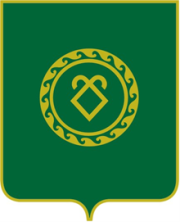 АДМИНИСТРАЦИЯСЕЛЬСКОГО ПОСЕЛЕНИЯКАЗАНЧИНСКИЙ СЕЛЬСОВЕТМУНИЦИПАЛЬНОГО РАЙОНААСКИНСКИЙ РАЙОНРеспублики Башкортостан